 «в регистр»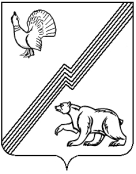 ДУМА ГОРОДА ЮГОРСКАХанты-Мансийского автономного округа - ЮгрыРЕШЕНИЕот  22 декабря 2020 года                                                                                                     №93О внесении изменений в решение Думы города Югорска от 22.11.2004 № 648«О земельном налоге»В соответствии с Налоговым кодексом Российской Федерации, Федеральным законом от 06.10.2003 № 131-ФЗ «Об общих принципах организации местного самоуправления в Российской Федерации», Уставом города ЮгорскаДУМА ГОРОДА ЮГОРСКА РЕШИЛА:1. Внести в решение Думы города Югорска от 22.11.2004 № 648 «О земельном налоге» (с изменениями от 04.09.2008 № 77, от 24.10.2008 № 90, от 01.10.2009 № 73, от 01.10.2009 № 74, от 24.11.2009 № 96, от 28.10.2010 № 95, от 29.09.2011 № 92, от 26.09.2013 № 50, от 25.11.2013 № 59, от 04.09.2014 № 56, от 26.03.2015 № 19, от 29.09.2015 № 70, от 26.02.2016 № 6, от 25.10.2016 № 90, от 31.10.2017 № 91, от 25.09.2018 № 63, от 14.10.2019   № 70, от 29.10.2019 № 74, от 29.09.2020 № 62) следующие изменения:1.1. В пункте 1 слова «и сроки» исключить.1.2. Пункт 3 изложить в следующей редакции:«3. Определить порядок уплаты налога и авансовых платежей по налогу:1) налогоплательщики - организации исчисляют сумму налога (сумму авансовых платежей по налогу) самостоятельно;2) налогоплательщики - организации исчисляют суммы авансовых платежей по налогу по истечении каждого отчетного периода (первый квартал, второй квартал, третий квартал).».2. Настоящее решение вступает в силу по истечении одного месяца со дня его опубликования в официальном печатном издании города Югорска, но не ранее 01.01.2021. Председатель Думы города Югорска                                                              В.А. КлиминГлава города Югорска                                                                                    А.В. Бородкин«22» декабря 2020 года             (дата подписания)